apstiprinĀts
Daugavpils Bērnu un jaunatnes sporta skolas direktors_________________I. UtinānsDaugavpilī, 2020.gada 14. maijāNr. DBJSS2020/17UZAICINĀJUMS piedalīties aptaujā par līguma piešķiršanas tiesībām Daugavpils Bērnu un jaunatnes sporta skolas reprezentatīvo dāvanu izgatavošana  Pasūtītājs: 2.Iepirkuma priekšmets: Daugavpils Bērnu un jaunatnes sporta skolas reprezentatīvo dāvanu izgatavošana;3. Paredzamā līgumcena: līdz 554.00 EUR bez PVN 
4. Līguma izpildes termiņš: 2 nedēļas pēc līguma noslēgšanas.
5. Nosacījumi pretendenta dalībai aptaujā
5.1. Pretendent ir reģistrēts Latvijas Republikas Uzņēmumu reģistrā vai līdzvērtīgā reģistrā ārvalstīs;
5.2. Pretendentam ir pieredze tehniskajā specifikācijā minētā pakalpojuma sniegšanā;
5.3. Precīzs pakalpojuma apraksts ir noteiks tehniskajā specifikācijā (pielikums Nr.1); 
5.4. Pretendentam Latvijā vai valstī, kurā tas reģistrēts vai kurā atrodas tā pastāvīgā dzīvesvieta, nav nodokļu parādi, tajā skaitā valsts sociālās apdrošināšanas obligāto iemaksu parādi, kas kopsummā kādā no valstīm pārsniedz 150 euro; 
 5.5. Pretendentam ir jābūt nodrošinātai mājaslapai, lai varētu iepazīties ar preču klāstu. 6.Pretendentu iesniedzamie dokumenti dalībai aptaujā
6.1. Pretendents sastādīts finanšu/tehniskais piedāvājums (2.pielikums)
7.Piedāvājuma izvēles kritērijs: 
7.1. piedāvājums ar viszemāko cenu, kas pilnībā atbilst prasībām; 
7.2. ja 2 vai vairākiem pretendentiem absolūti vienādi Finanšu piedāvājumi, kas atbilst visām tehniskajā specifikācijā norādītajām prasībām, tad pasūtītājam ir tiesības veikt izlozi.
8.Piedāvājums iesniedzams: līdz 2020.gada 21. maija plkst. 12:00
9.Piedāvājums var iesniegt:
9.1.personīgi, vai pa pastu pēc adreses Kandavas ielā 17a, Daugavpilī (3.stāvs, kab.305)
9.2.elektroniski (e-pasts: daugavpilsbjss@inbox.lv)
10.Paziņojums par rezultātiem: tiks ievietota Daugavpils pilsētas domei tīmekļa vietnē www.daugavpils.lv, sadaļā “Pašvaldības iepirkumi, konkursi” Pielikumā:Tehniskā specifikācija;Finanšu-tehniskā piedāvājuma forma. 1.PielikumsTehniskā specifikācijaVeicamā darba uzdevumi: Daugavpils Bērnu un jaunatnes sporta skolas reprezentatīvo dāvanu izgatavošana;Pasūtījuma izpildināšana: 2 nedēļas pēc līguma noslēgšanas Tehnisko specifikāciju sagatavojaDaugavpils Bērnu un jaunatnes sporta skolas izglītības metodiķe ______________ L. Vilcāne 2.Pielikums 2020.gada ____._______________, DaugavpilīFINANŠU - TEHNISKAIS PIEDĀVĀJUMSPiedāvājam izgatavot: Daugavpils Bērnu un jaunatnes sporta skolas reprezentatīvās dāvanas, par šādu cenu:3. Mēs apliecinām, ka:Līguma izpildes termiņš 2 nedēļas pēc līguma noslēgšanas; Nekādā veidā neesam ieinteresēti nevienā citā piedāvājumā, kas iesniegts šajā iepirkumā; Nav tādu apstākļu, kuri liegtu mums piedalīties iepirkumā un izpildīt tehniskās specifikācijās norādītās prasības;Pasūtītās preces piegādāsim uz sava rēķina; Mums nav nodokļu parādi, tajā skaitā valsts sociālās apdrošināšanas obligāto iemaksu parādi, kas kopsummā kādā no valstīm sastāda 150 euro.  Paraksta pretendenta vadītājs vai vadītāja pilnvarota persona:Pasūtītāja nosaukumsDaugavpils Bērnu un jaunatnes sporta skolaAdreseKandavas iela 17a, Daugavpils, LV-5401Reģ.Nr.90009242212Kontaktpersona līguma slēgšanas jautājumosDirektors Imants Utināns, tālr. 65425346, mob.29364652e-pasts: daugavpilsbjss@inbox.lvKontaktpersona Metodiķe Laura Vilcāne, tāl.654 21807e-pasts: laura.vilcane@daugavpils.lvN.p.k.Pakalpojuma nosaukumsAprakstsMērvienība1.Auduma galda vimpeļi 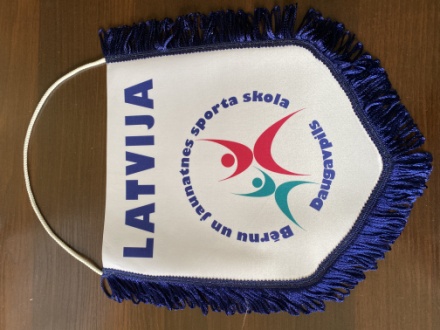 Satīna auduma 120g/m2 ar bārkstīm ar krāsainu apdari - sarkana, zila. Krāsa: balta; izmērs: 14x20cm. Bez statīva, piekarināms.Apdruka: pilnkrāsu druka vienā pusē proporcionāli vimpeļa izmēram saskaņā ar pasūtītāja tekstu un zīmolu, t.sk. maketēšana un dizains200 gab. Kam:Daugavpils Bērnu un jaunatnes sporta skolai, Kandavas iela 17a, Daugavpils, LV-5401Pretendents,Reģ.Nr.Adrese:Kontaktpersona, tās tālrunis, fakss un e-pasts:Datums:Pretendenta Bankas rekvizīti:N.p.k.Pakalpojuma nosaukumsAprakstsMērvienībaCena 1.Auduma galda vimpeļi Satīna auduma 120g/m2 ar bārkstīm ar krāsainu apdari - sarkana, zila. Krāsa: balta; izmērs: 14x20cm. Bez statīva, piekarināms.Apdruka: pilnkrāsu druka vienā pusē proporcionāli vimpeļa izmēram saskaņā ar pasūtītāja tekstu un zīmolu, t.sk. maketēšana un dizains200 gab. Kopā:Vārds, uzvārds, amatsParaksts Datums